Муниципальное казенное общеобразовательное учреждение, реализующее адаптивные основные образовательные программы «Старогородковская специальная (коррекционная) школа-интернатим. Заслуженного учителя РФ Фурагиной А.В.»"Счет в пределах 3. Геометрические фигуры"Учитель начальных классов : Славинскене Л.В.22.12.2020гОткрытый урок по математическим представлениям.обучающиеся с РАС 1 класс (третий год обучения)Учитель Славинскене Людмила Владимировна.Тема урока: "Счет в пределах 3. Геометрические фигуры"Тип урока: обобщение и систематизация знаний.Цели урока: Упражнять в счете до 3, учить порядковому счету до 3; закрепить названия геометрических фигур; развивать пространственную ориентировку: приучать к выполнению действий по визуальному расписанию.Задачи:Знание количественного и порядкового счета до 3, умение распознавать цифры до 3 и соотносить их с количеством предметов;Закрепить название геометрических фигур (круг, квадрат, треугольник, прямоугольник, овал, ромб); выделить их свойства ( форма, цвет);Развивать интерес, переключаемость внимания, сосредоточенность.Воспитывать аккуратность в оформлении письменных работ; желание учиться узнавать новое.Создавать ситуацию успеха для каждого ученика.Материалы и оборудования: картинки с изображением геометрических фигур, офтальмотренажер Базарного, раздаточный материал: геометрические фигуры, счетные палочки, карточки с цифрами от 1 до 3, планшеты, компьютер.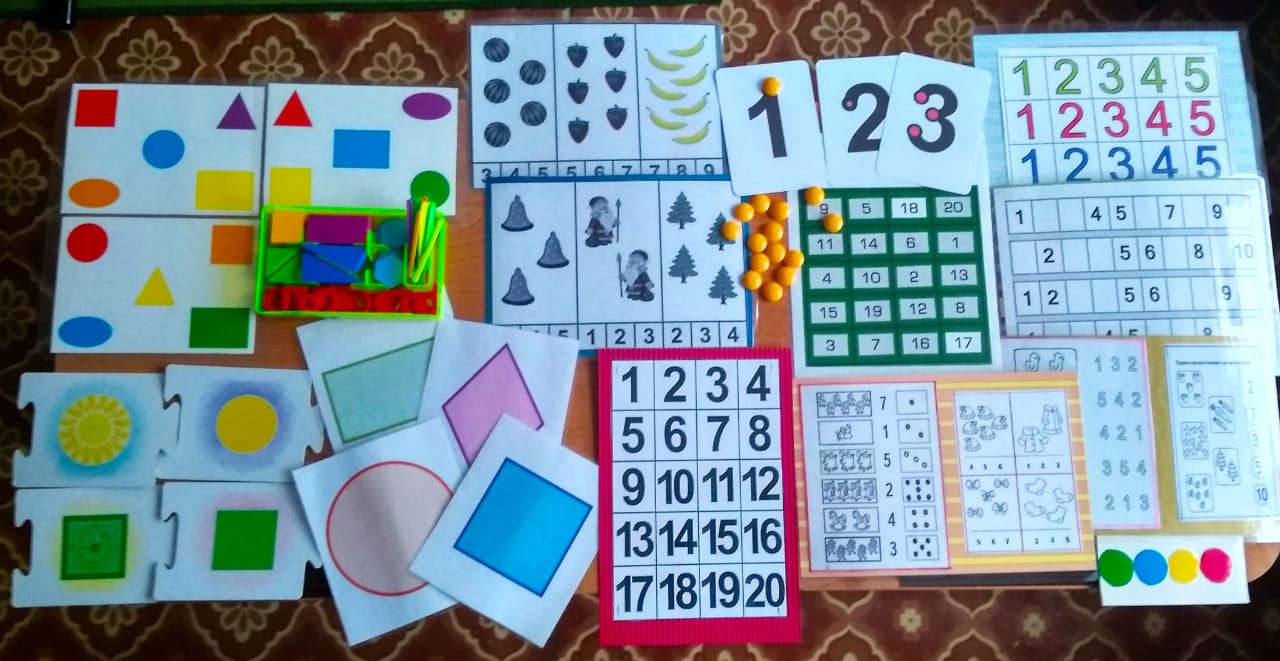 Ход урока:I. Организационный момент.1)Приветствие учеников и гостей.2)Проведение гимнастики для глаз с помощью офтальмотренажера Базарного.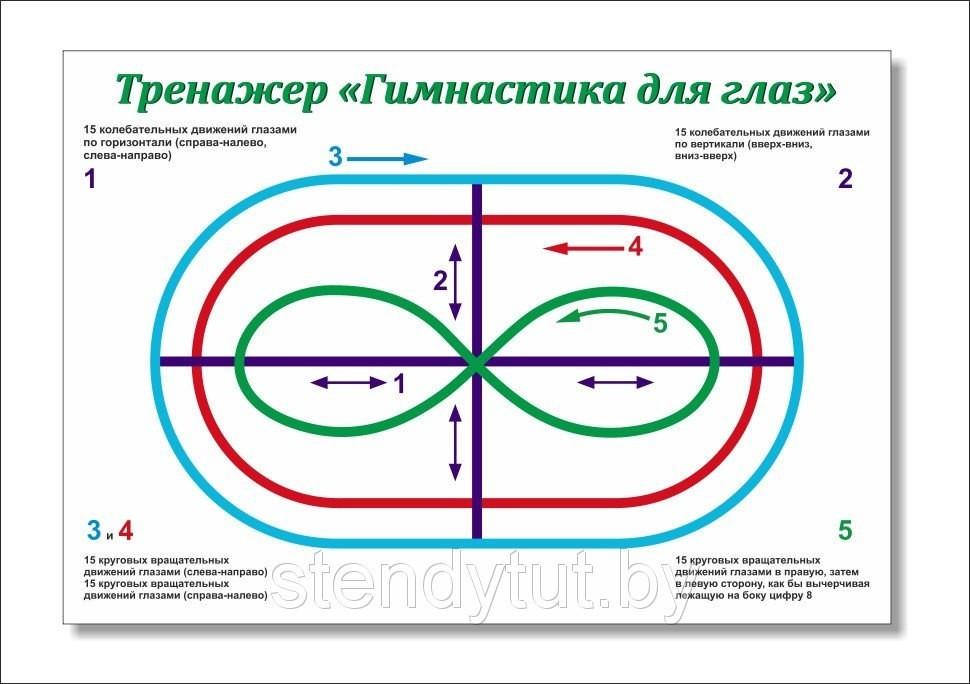 II. Работа с визуальным расписаниема) повторение дней недели.  Определение текущего дня.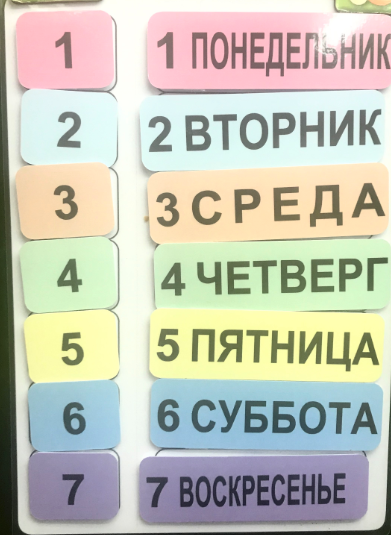 б) Сообщение темы урока. Работа с визуальным расписанием на котором зафиксированы этапы урока.Пройденные этапы переносятся в графу "Выполнено"III.Повторение изученного материала.Порядковый счет.1) На доске вывешиваются цифры от 1 до 3 образуя числовой ряд. Показ и проговаривание каждой цифры хором и индивидуальная работа с каждым учеником у доски. 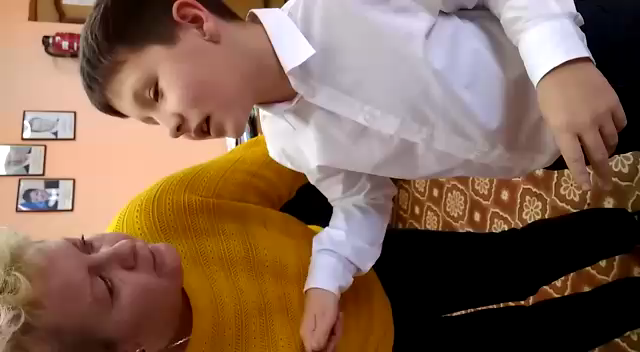 Не говорящие дети  пользуются планшетами  на которых установлена программа. Раздел "Цифры"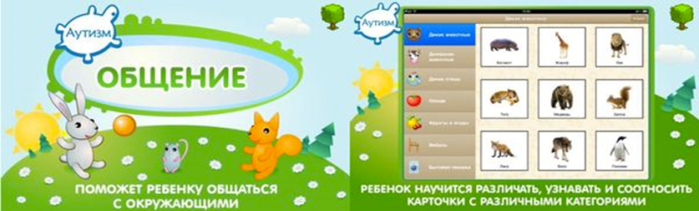 По окончании работы картинка в визуальном расписании переносится в графу выполнено.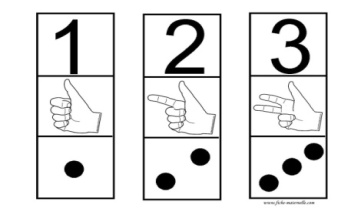 IV) Работа с раздаточным материалом за партами.а)У каждого обучающего на парте индивидуальный конверт с числовым рядом и карточками с числами.Задание: Открыть конверт. Достать содержимое (числовой ряд и карточки с числами).Выложить числовой ряд.Учитель контролирует выполнение задания, оказывает помощь при необходимости. Проговаривает с учеником числа.б) Соответствие числа и предмета. 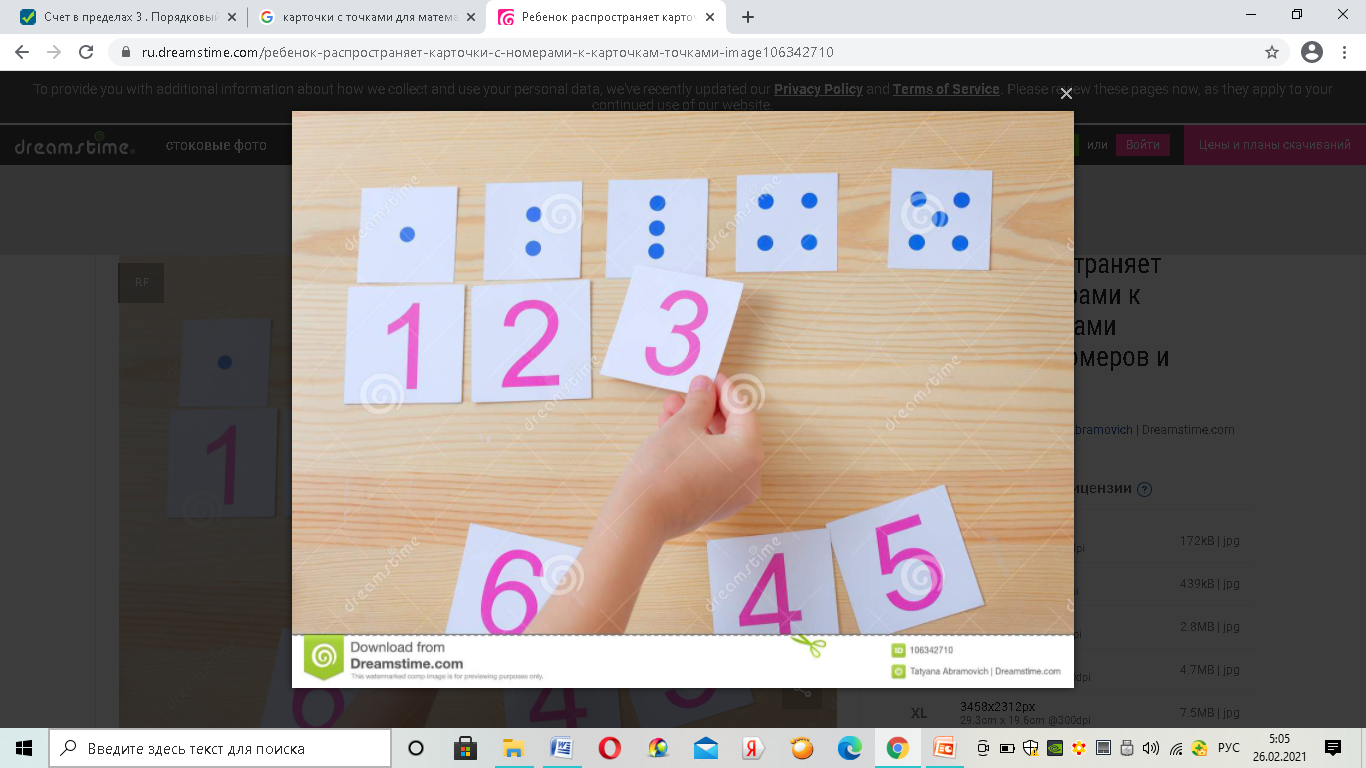 Работа с карточками.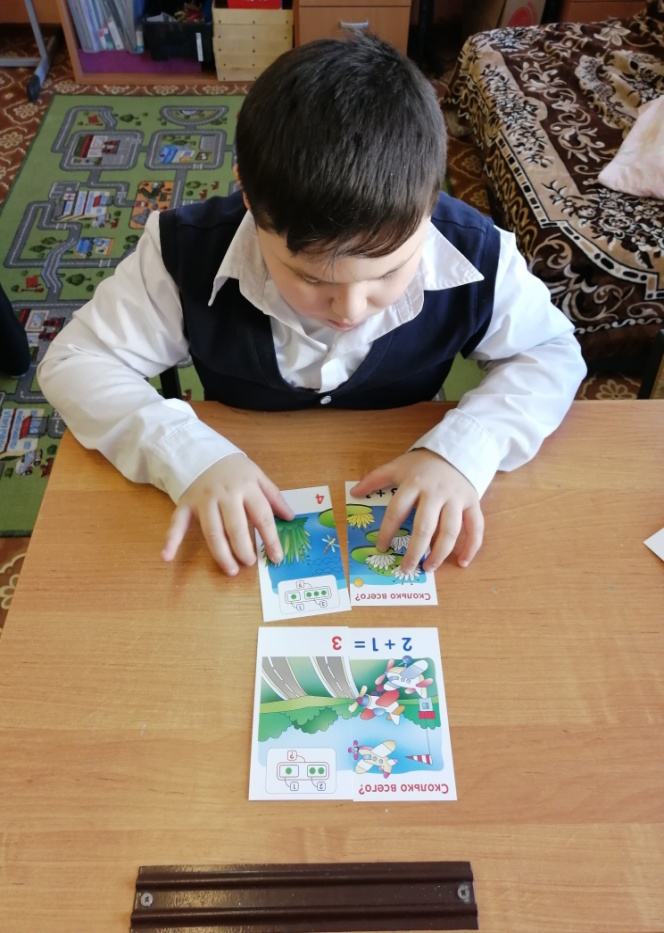 По окончании работы картинка в визуальном расписании переносится в графу выполнено.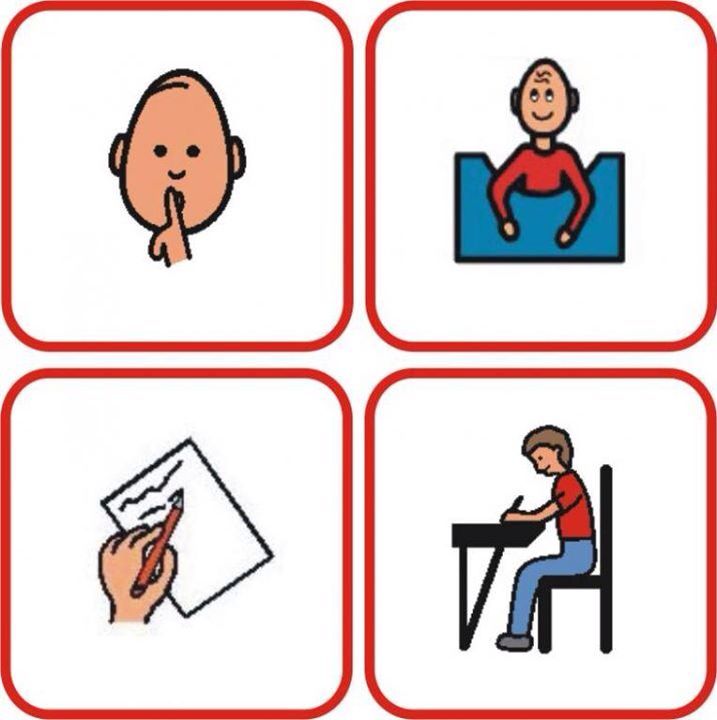 V. Работа в тетрадях.Задание:- Открыть тетрадь.-Прописать цифры.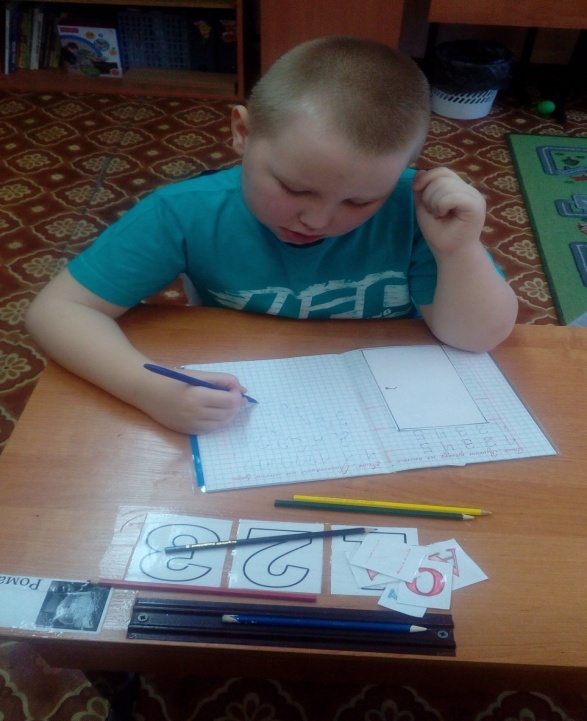 VI. Физминутка Проводится с использованием компьютера.  Ссылка https://www.youtube.com/watch?v=a3pMqrjRciI.По окончании работы картинка в визуальном расписании переносится в графу выполнено.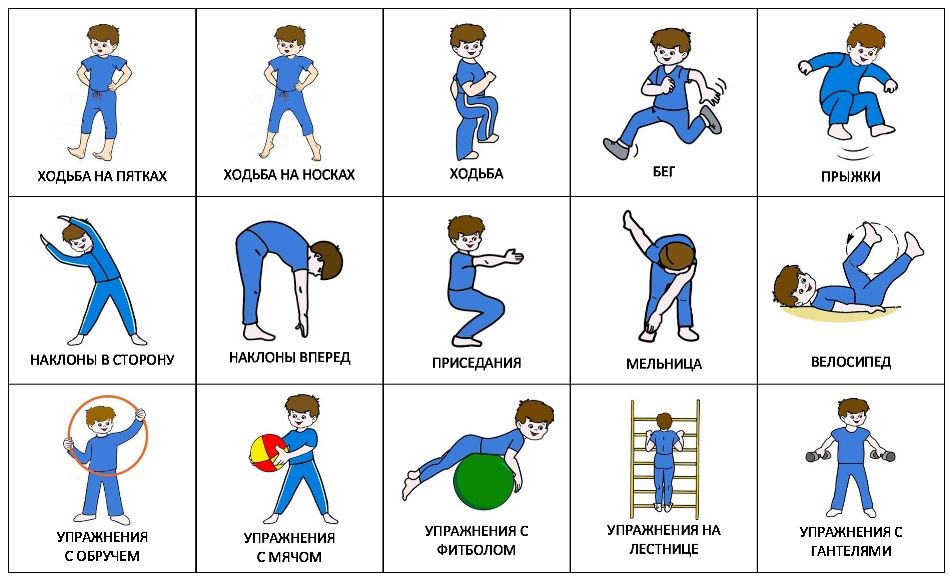 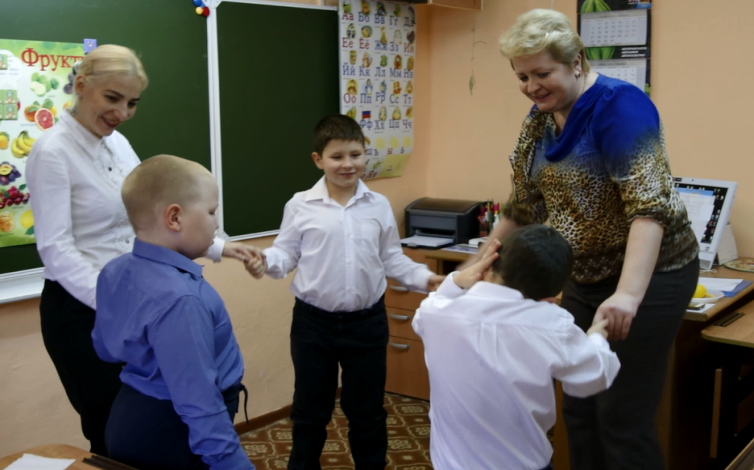 VII. Работа с геометрическим материалом.На доске вывешиваются картинки с изображением геометрических фигур:Учитель показывает фигуру, называет ее, просит детей повторить название фигуры. Не говорящие дети  пользуются планшетами  на которых установлена программа. Раздел "Геометрические фигуры"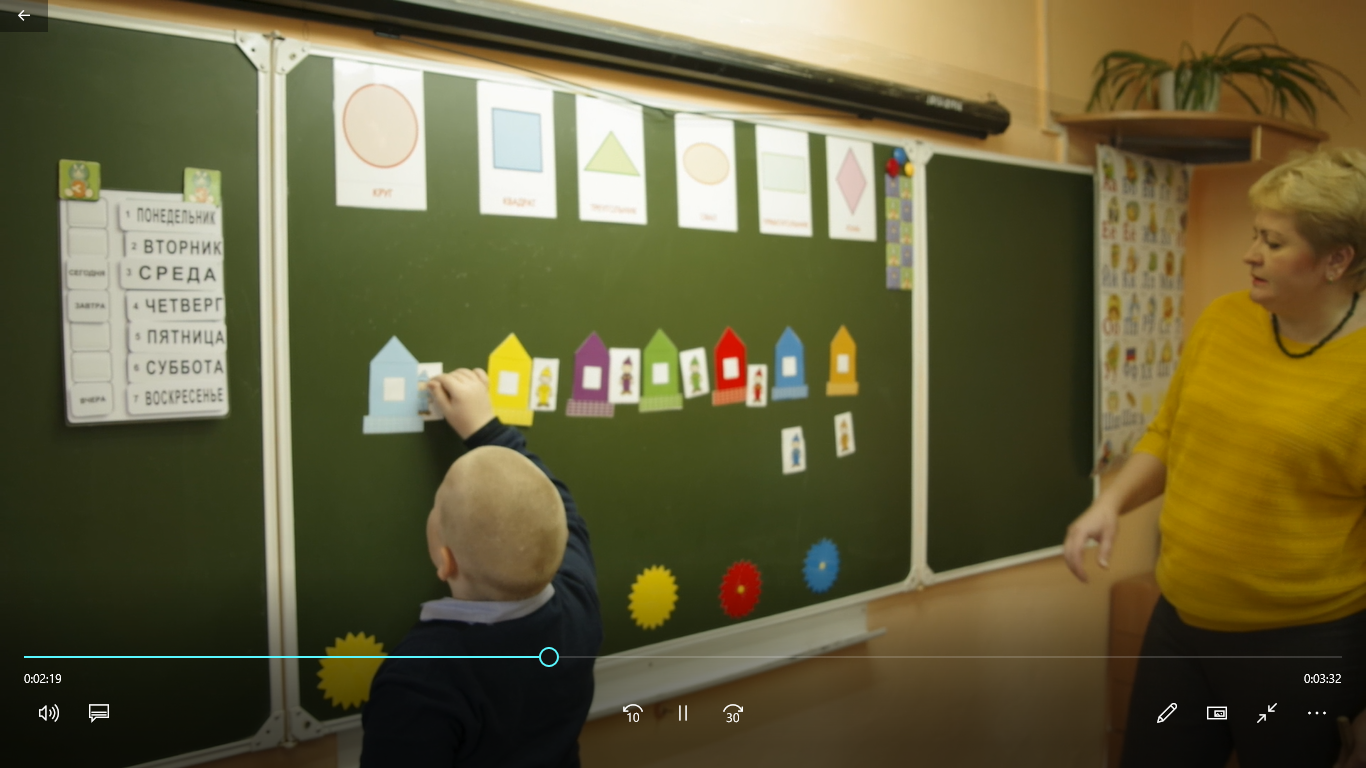 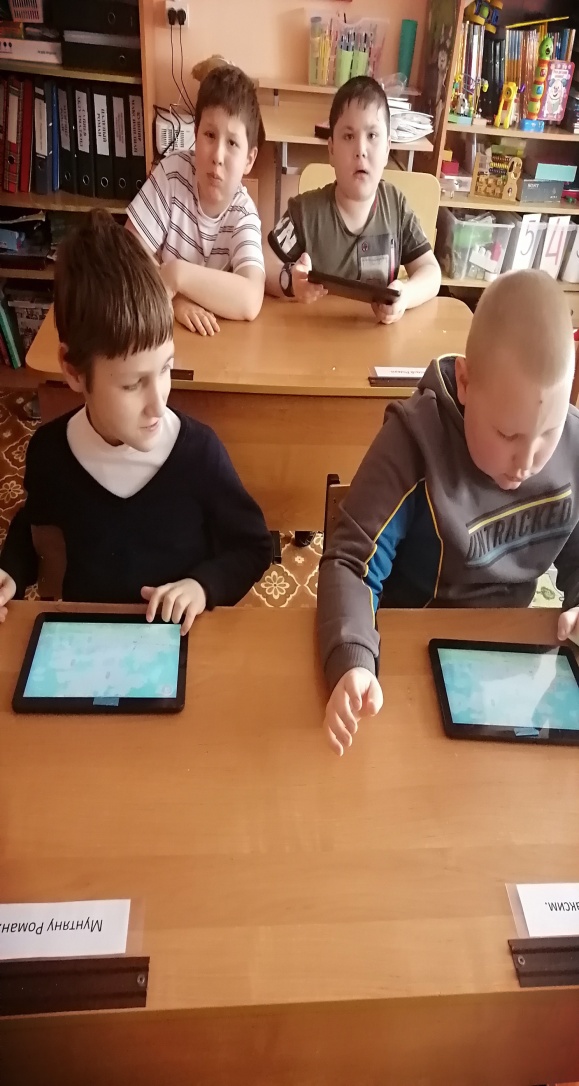 На доске "рассыпаны" геометрические фигуры.Задание: рассортировать их в столбики. 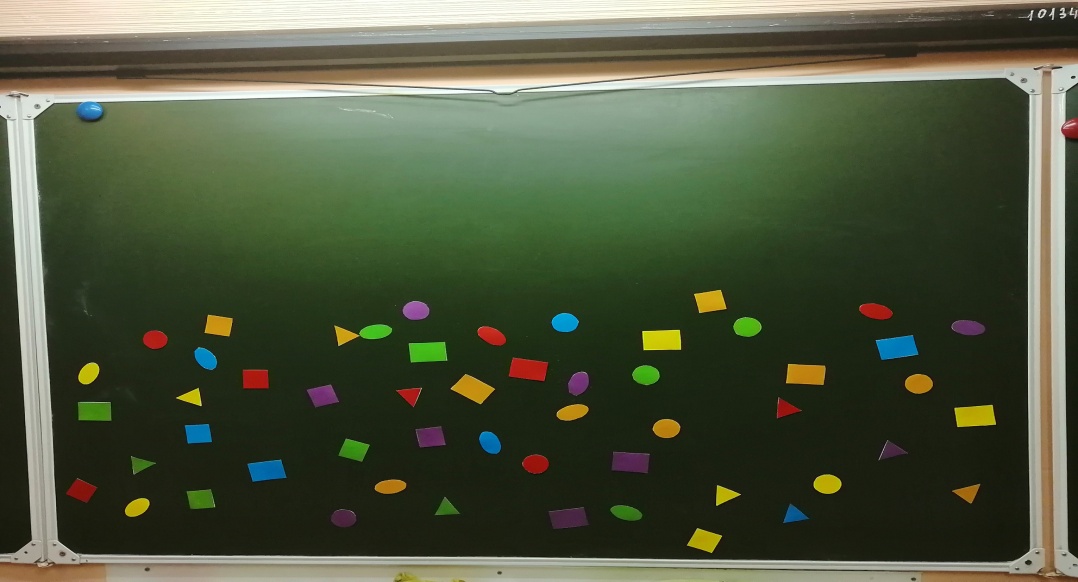 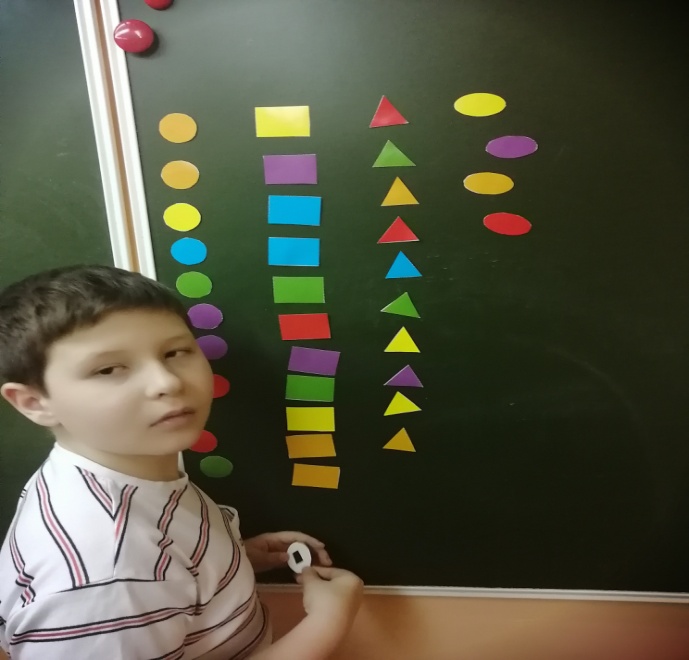 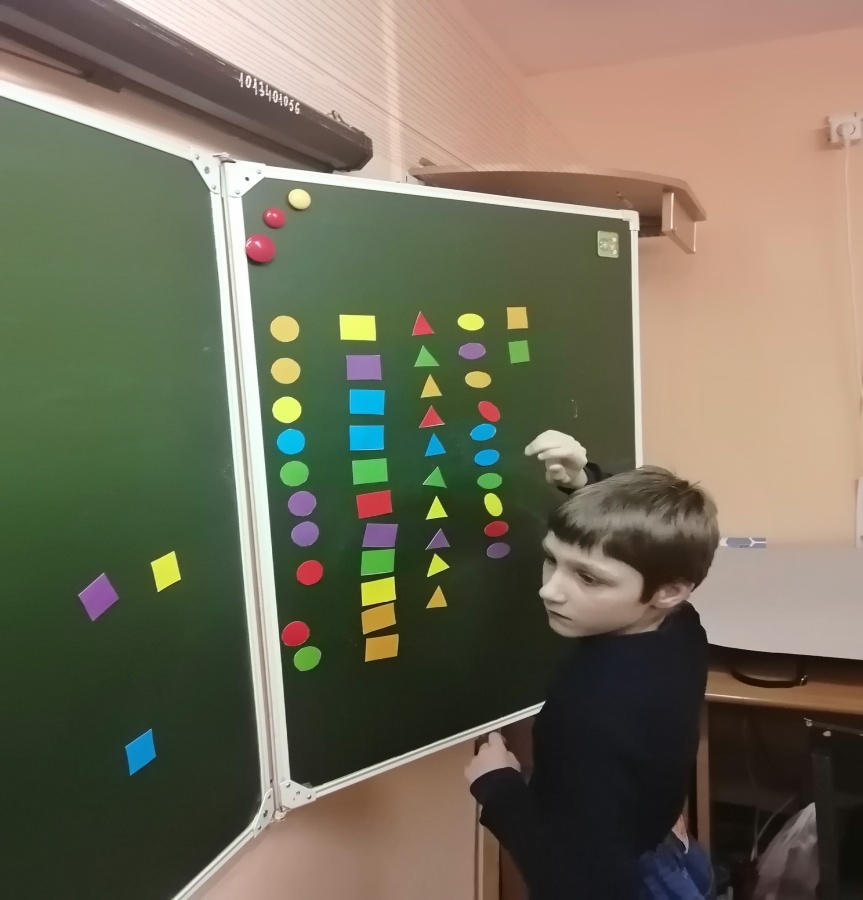 У учеников конверты с геометрическими фигурами. Задание:-открыть конверт- достать содержимое.-выложить геометрические фигуры так как они расположены на доске.-показать круг (аналогично квадрат, прямоугольник,овал и т.д.)- раскрасить геометрические фигуры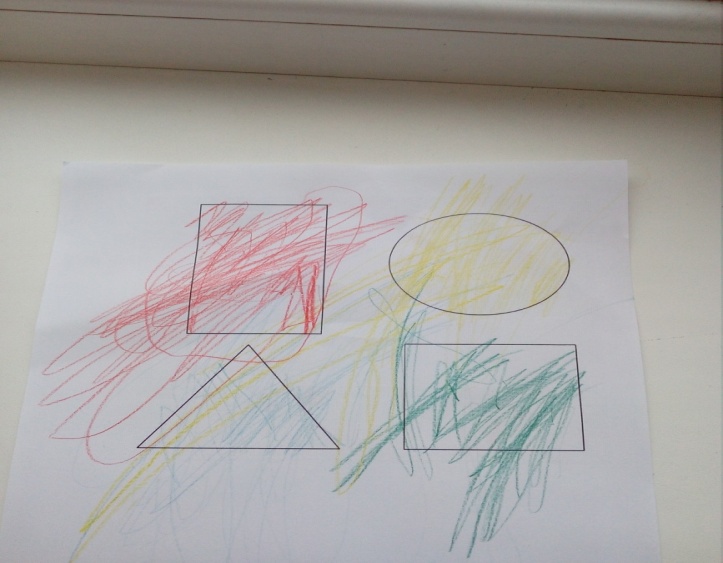 VIII. Дополнительное задание для обучающихся быстро выполняющих работу.Работа с счетными палочками.Задание: выложить фигуру как на картинке в учебнике.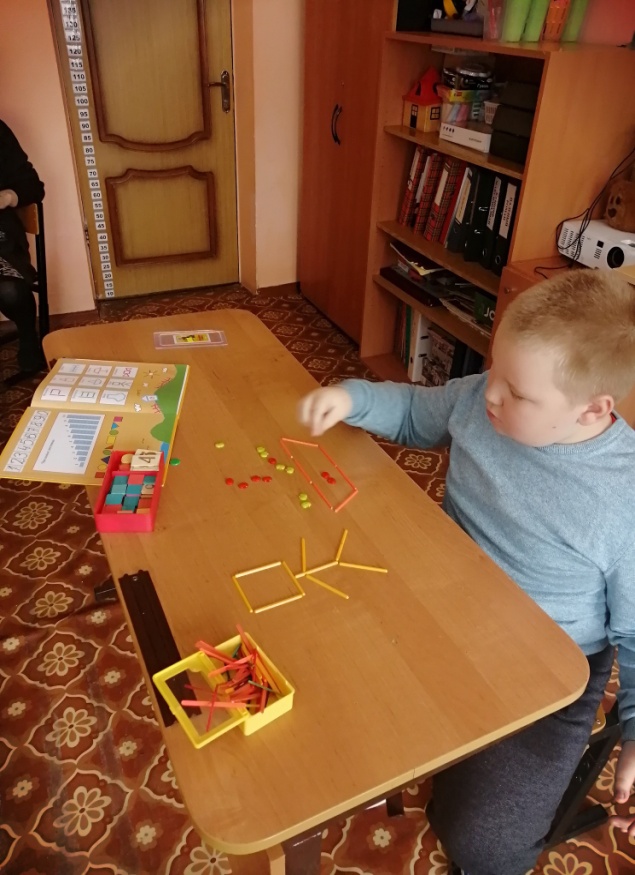 По окончании работы картинка в визуальном расписании переносится в графу выполнено.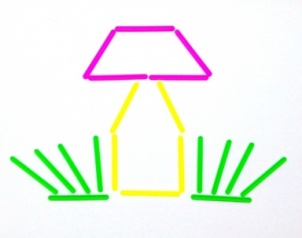 IX. Подведение итогов урока на основании визуального расписания. Учитель говорит, что урок закончен.  Ученики прощаются с гостями.Картинка в визуальном расписании переносится в графу выполнено.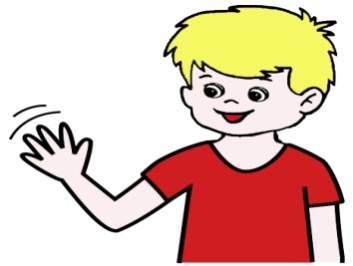 Звенит звонок. 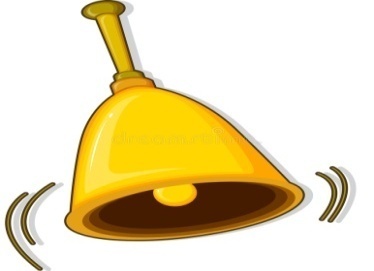 На доску вывешивается визуальное расписание с алгоритмом действия на перемене.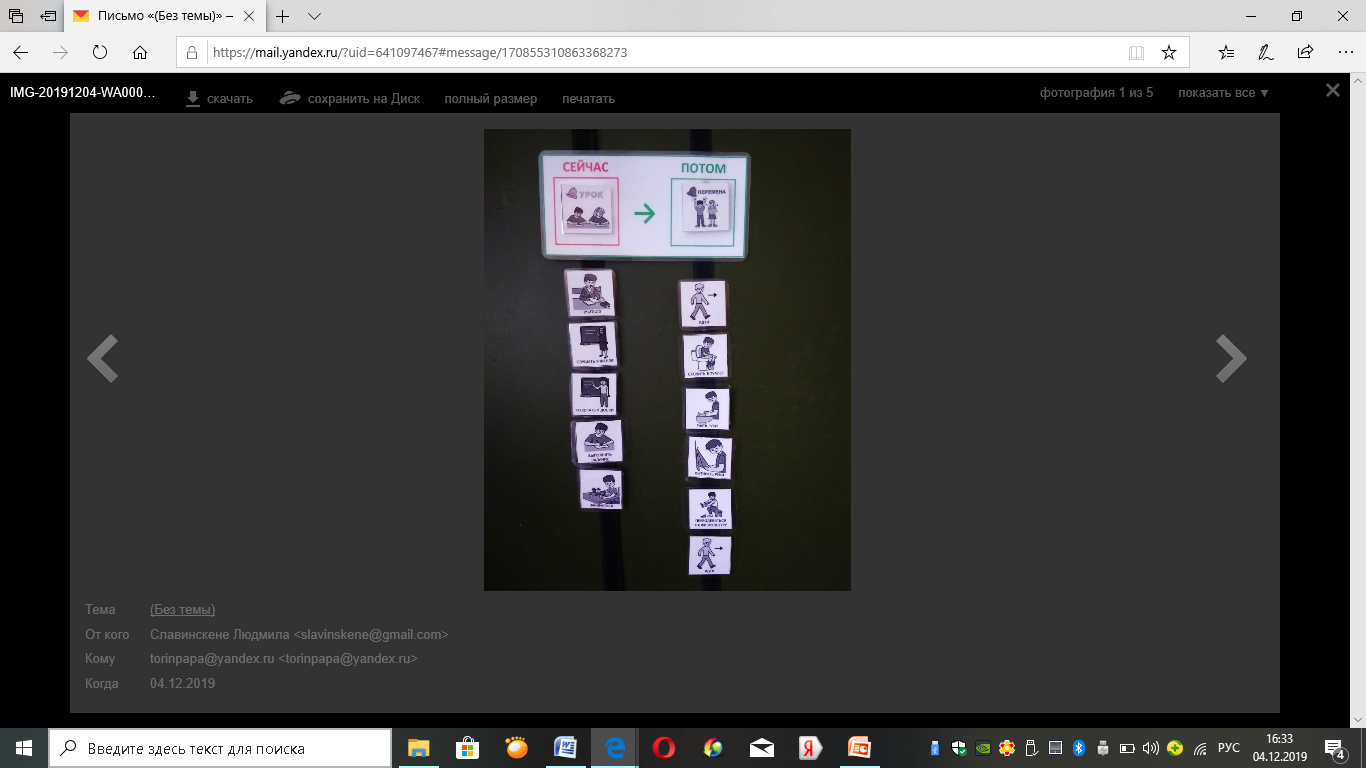 Надо сделатьВыполнено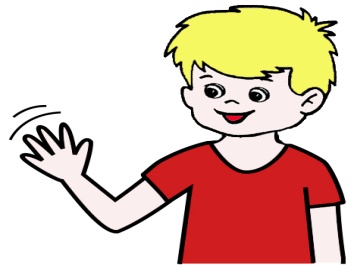 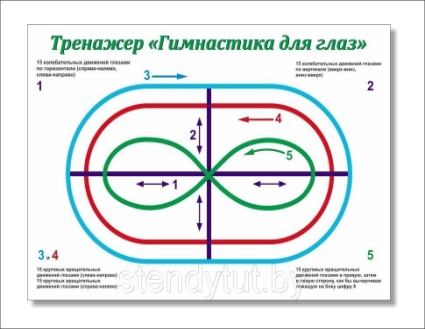 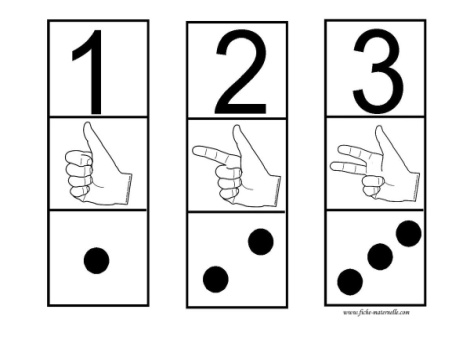 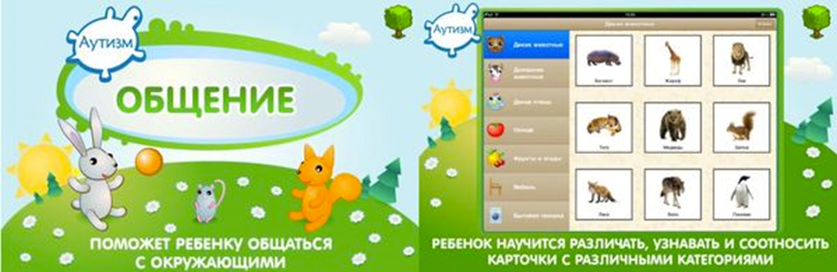 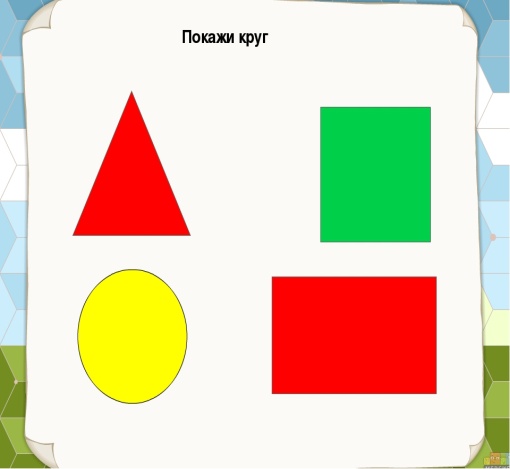 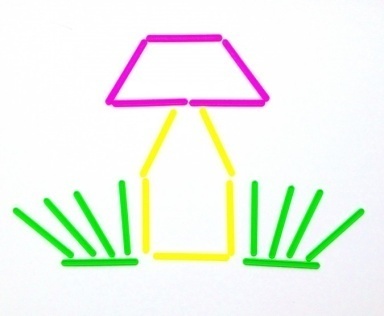 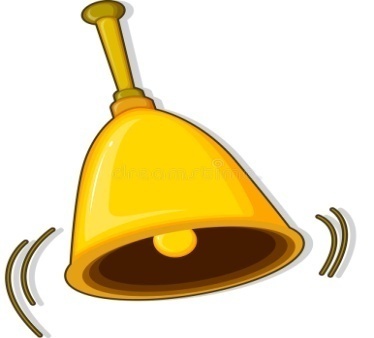 